武汉市政工程设计研究院有限责任公司2017-2018年度应届生招聘10月10日（周二）四牌楼校区致知堂   9：00点整，东南大学专场招聘宣讲会，请携带纸质版简历准时参加。一、公司简介武汉市政工程设计研究院有限责任公司始建于1954年，是集市政工程咨询、勘察、设计、监理、检测及技术研发于一体的综合型甲级设计企业。公司以“做城市建设领域整体解决方案供应商”为愿景，拥有实力雄厚的设计团队和覆盖多个行业的设计资质，致力于向顾客提供高品质的市政工程建设一体化解决方案。    作为以知识和人才为发展资本的“高新技术企业”，公司拥有一支强大的勘察设计队伍，以工学博士、硕士和高级技术职称为主体，中高级以上职称人员达300余人，拥有各类注册人员130余人次；获国务院、省市津贴专家及武汉市“十百千人才”荣誉称号20人次。    公司拥有市政公用、轨道交通、城市防洪、风景园林、工程咨询、建筑工程、工程勘察、工程测绘、工程监理、工程测试等十余项甲级资质，并形成了由道路交通、城市桥梁、给水排水、建筑、城市防洪、工程勘察、测绘、工程检测、工程监理、工程咨询等传统优势专业及地下空间与隧道、轨道交通、风景园林、环境工程等新兴发展专业组成的产业构架。    成立60年来，公司不仅承揽了湖北省及武汉地区大部分市政勘察设计咨询等项目，更将经营范围拓展至全国十多个省（区）市，并以过硬的产品质量和良好的服务态度，赢得了各方业主的高度评价。公司共有四百余项工程荣获国家、省（部）、市级各类奖项，在全国市政行业中具有较强的竞争力和较高的知名度。公司积极融入低碳发展大潮，形成以水环境、综合交通、低碳建筑、循环经济、地下空间等工程设计咨询为重点的绿色产业结构，并全面涉及轨道交通、特大桥梁、城市规划、燃气热力等市场，为城市的科学建设做出更大的贡献。二、招募岗位及要求（一）招聘岗位（二）岗位要求1.2018届应届硕士毕业生，专业一致；2.具备较强的学习能力、良好的沟通能力、组织协调能力及团队协作能力；3.工作积极、主动、认真，有较强的责任感；4.具有较强的抗压能力，能够接受具有挑战性的工作，良好的适应性；四、投递及联系方式1.电子投递：请以附件形式投递您的简历到 whszy@whmedri.com.cn邮件标题请注明：应届生：姓名—专业-学校。2.投递截止时间：2017年10月31日3.联系人：周老师/杨老师 027-85877780。通讯地址：武汉市江汉区常青路40号。官网：http://www.whmedri.com.cn/。具体了解详情，请扫描 “应届生招募计划”二维码：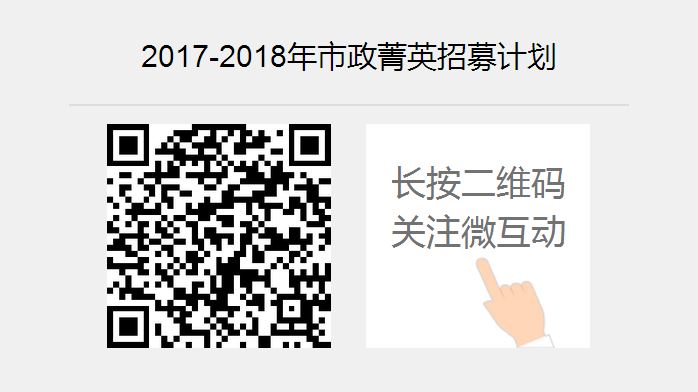 序号招募专业1道路工程2桥梁工程3给水排水工程4水环境工程5交通规划6城市规划7市政结构8地铁建筑9风景园林10电气工程11人力资源